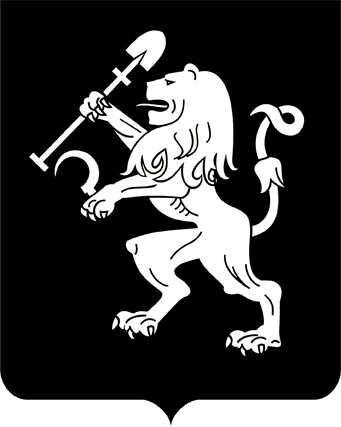 АДМИНИСТРАЦИЯ ГОРОДА КРАСНОЯРСКАПОСТАНОВЛЕНИЕОб отказе департаменту муниципального имущества и земельных отношений администрации города в предоставлении разрешения на условно разрешенный вид использования земельного участкаВ соответствии с ч. 9 ст. 39 Градостроительного кодекса Российской Федерации, п. 9 ст. 6 Правил землепользования и застройки                     городского округа город Красноярск, утвержденных решением Красноярского городского Совета депутатов от 07.07.2015 № В-122, заключением о результатах публичных слушаний от 30.03.2021, рекомендацией комиссии по подготовке проекта Правил землепользования и застройки города Красноярска от 01.04.2021, руководствуясь ст. 41, 58, 59 Устава города Красноярска,ПОСТАНОВЛЯЮ:1. Отказать департаменту муниципального имущества и земельных отношений администрации города в предоставлении разрешения         на условно разрешенный вид использования «хранение автотранспорта (код – 2.7.1), в части размещения подземных гаражей» в отношении           земельного участка с кадастровым номером 24:50:0500137:769, расположенного в территориальной зоне городской рекреации (Р-3)                 по адресу: г. Красноярск, Ленинский район, в районе здания                  по ул. Крайней, 1, с целью размещения объекта в связи с несоответствием при размещении требованиям, установленным пунктом 11.38 Свода правил СП 42.13330.2016 «Градостроительство. Планировка и застройка городских и сельских поселений» (актуализированная редакция             СНиП 2.07.01-89*), утвержденного приказом Министерства строительства и жилищно-коммунального хозяйства Российской Федерации                    от 30.12.2016 № 1034/пр (земельный участок непосредственно примыкает к перекрестку магистральной улицы).2. Настоящее постановление опубликовать в газете «Городские новости» и разместить на официальном сайте администрации города.Исполняющий обязанностиГлавы города                                                                              А.В. Давыдов12.04.2021№ 258